2Týdenní plán  20.2.- 24.2.         2023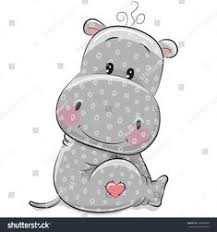  předmět      učivopracovní sešit         úkolybudou zeleně zakroužkovány   ČJHláska a písmeno c, CPráce se skládací ABCČtení s porozuměnímOrientace v textu, větySlova se dvěma souhláskami na začátku     / škola, vrána/Dvojhlásky au,Au,ou,Ou - procvičováníSLABIKÁŘdo str. 48 - 53PS do str. 26 - 29Trénujeme čtení slov a celých větOrientujeme se v textuHlasité čtení s porozuměním   PSPíšeme slabiky a slova se známými písmenyOpakujeme psací písmenaPřepisujeme slova, větyZkoušíme psát diktáty – písmena, slabiky, jednoduchá slovaPísanka č.3 – str. 1 – 5Písmeno rProcvičujte uvolnění ruky – lehká rukaZkoušejte diktáty  MAPočítáme do 14,15Aplikace početních operací v úloháchOrientujeme se v časeNové prostředí – parketyProcvičování známých matematických prostředíPRACOVNÍ SEŠIT – PSPS 2 – 14- 17  PRVHospodářská zvířataDomácí zvířataVýuková videa   AJOpakování fráze : She’s / He’s happy.Sad, tired, angryReálie VB – How are you?Učebnice str. 36- 37PS  32, 47